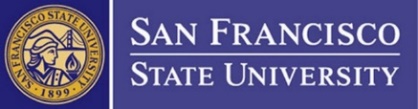 Required MSW Resume TemplateSchool of Social Work, Fall 2022The following information provides a template for completing the resume portion of the application. You may choose to utilize any template based on your personal preference; however, be sure to provide the information requested and follow the template provided below for any professional work or volunteer experience. All information listed in the template must be included on your resume, including the total work hours and hours of work per week at each position. There are no page limits, but it is anticipated that most applicants will be able to cover the relevant information in 1-3 pages. 1.	Name of applicant Name Mailing addressPhone number Email address2.	Degree information DegreeInstitution granting degreeMajorDate awarded (month/year)3.	Employment Experience & Template List all full-time, part-time, and volunteer work experience in the Social or Human        Services fields within the last 10 years           Start with the most recent experience first4.	List special awards, fellowships, grants, or any other recognition you have received.5.	List your professional presentations and/or professional publications6.	Include any other relevant information            Organization:       Exact Dates of Employment:( Start Date to End Date)Position/Title:        Part-time	 Full-time	 VolunteerLocation:      Location:      Hours of work per week:           Total Work Hours:      Supervisor:       CHECK ONE Social Svcs:        Education:       Health:      Other, Specify:      Description of responsibilities and projects: